2018 NEW PRODUCTSAmerican Eagle HandgunAmerican Eagle SyntechConventional ammunition causes metal-on-metal contact between the bullet and bore, which can shorten barrel life and rob accuracy. The polymer-encapsulated Syntech™ bullet prevents this, while eliminating copper and lead fouling. Combined with specialized clean-burning powders, your gun will stay cleaner, longer, so you can shoot more—and shoot better. The exclusive Catalyst™ primer provides the cleanest most consistent ignition possible—that’s why it received the 2017 NRA Golden Bullseye Award. Look for Syntech in attention-grabbing new packaging and a variety of the most popular loads, including the new 124-grain 9mm Luger.Features & BenefitsNew 124-grain 9mm Luger offering2017 NRA Golden Bullseye Award winnerNew packaging designPolymer-encapsulated Syntech bullet prevents metal-on-metal contact in the bore, eliminating copper and lead fouling, while extending barrel lifeExclusive primer formulation provides reliable, consistent ignitionClean-burning propellants minimize residue and foulingSignificantly reduces the required frequency of cleaningAbsence of a copper jacket minimizes splash-back on steel targets Less perceived recoilPart No.	Description	UPC	MSRPAE9SJ2	American Eagle Syntech; 9mm Luger 124 grain	6-04544-62576-9	$18.95 NEWAE9SJ1	American Eagle Syntech; 9mm Luger 115 grain	6-04544-61740-5	$18.95AE40SJ1	American Eagle Syntech; 40 S&W 165 grain	6-04544-61741-2	$24.95AE45SJ1	American Eagle Syntech; 45 Auto 230 grain	6-04544-61742-9	$30.95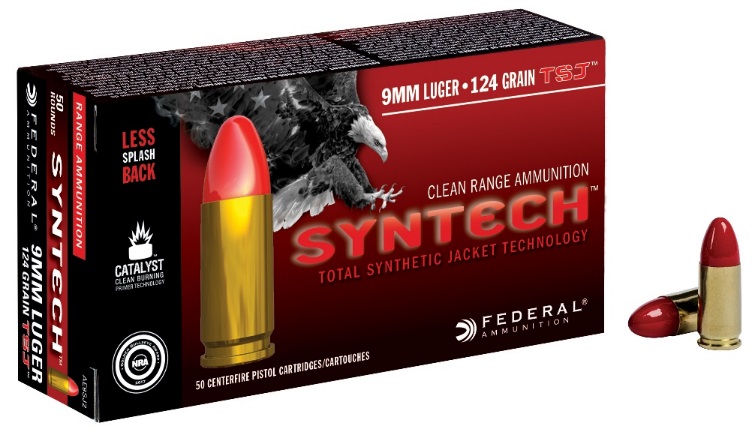 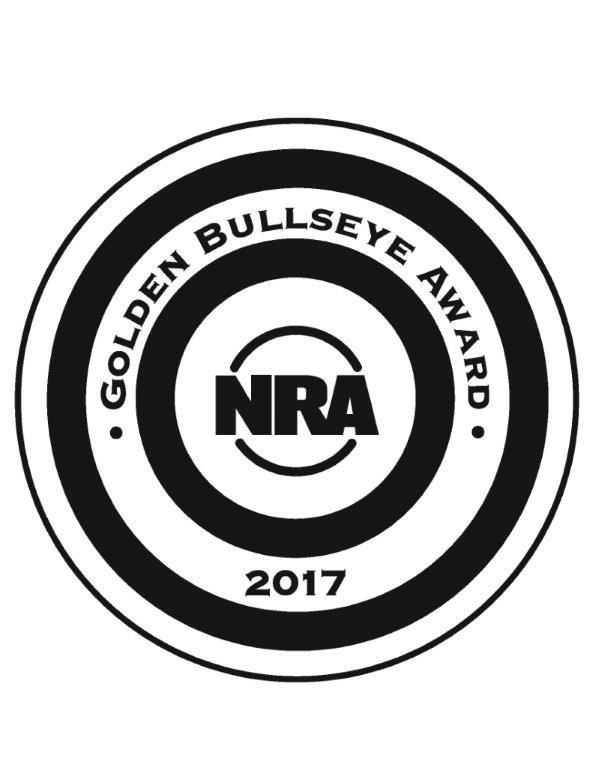 